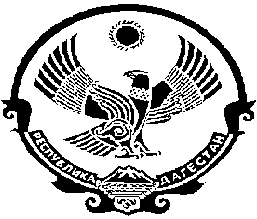 СОБРАНИЕ ДЕПУТАТОВ МУНИЦИПАЛЬНОГО     ОБРАЗОВАНИЯ «БЕЖТИНСКИЙ УЧАСТОК»368410, Республика Дагестан, Бежтинский участок, с. БежтаТ.: 8(722)55-23-01, 55-23-02, факс: 55-23-05; е-mail: bezhtinskiy@e-dag.ru;  www.bezhta-moРешение     «25»декабря  2018г.                 с. Бежта                                            №03Об упорядочении работы финансового отдела и бухгалтерии Администрации МО «Бежтинский участок»      	На основании  предложения главы МО «Бежтинский участок» Нажмудинова Т.Р. в целях эффективного использования бюджетных средств,      Собрание депутатов  МО «Бежтинский участок» выносит РЕШЕНИЕ:1.С 1 января 2019года ассигнование бюджетных средств, т.е. финансирование сельских поселений произвести через финансовый отдел администрации МО «Бежтинский участок» без транзита денежных средств в бухгалтерию администрации МО «Бежтинский участок».2.В целях эффективного использования бюджетных средств,         оптимизации содержания АУП с 1 января 2019г. коды по заработной плате вместе с денежными средствами начальника отдела образования и начальника отдела культуры передать их  в свои организации.3.С 1 января 2019г. перевести код дохода 04- с бухгалтерии администрации МО «Бежтинский участок» на код дохода № 140 финансового отдела (рай бюджет).4. Настоящее решение опубликовать в газете  «Бежтинский вестник» и разместить на сайте МО «Бежтинский  участок»       Председатель СД       МО «Бежтинский участок»                                                  Исмаилов Ш.М.